INTAKE EN OPDRACHTBEVESTIGING CIVIELZaaknaam						DATUM INTAKEDossiernummer					RECHTSGEBIED:1 Gegevens cliëntGeslacht		 man	 vrouw			Burgerlijke staat: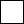 Voornamen Achternaam PostadresPostcode						PlaatsLandTelefoon privé				 Telefoon gsm	FaxnummerE-mail	Geboortedatum						BSN KvK-nummer (indien van toepassing)2 Gegevens partner    N.v.t. 
Geslacht		 man	 vrouw			Burgerlijke staatVoornamenAchternaamPostadresPostcode						PlaatsGeboortedatum							BSN 3. Gegevens wederpartij Naam ReferentieGeslacht		 man	 vrouw			Burgerlijke staat:Voornamen (contactpersoon)Achternaam (contactpersoon)PostadresPostcode						PlaatsTelefoon privé/zakelijk				 Telefoon gsm	FaxnummerE-mail							4. Advocaat / gemachtigde wederpartijNaam kantoor	Naam advocaat/procureur ReferentiePostadresPostcode						PlaatsTelefoon						FaxnummerE-mail____________________________________________________________________________________________________________________RechtsbijstandverzekeringHeeft cliënt een rechtsbijstandsverzekering?  ja		Verzekeraar: 				Contactpersoon:  neeCliënt ziet, ondanks erop gewezen te zijn daardoor zijn aanspraken op vergoeding van buitengerechtelijke alsmede gerechtelijke kosten 
alsmede eventuele overige aanspraken op deze rechtsbijstandpolis te verliezen, van beroep op de rechtsbijstandpolis af ?  ja		  nee	  n.v.t.FINANCIELE AFSPRAKENGefinancierde Rechtsbijstand?
Bij iedere nieuwe zaak wordt onderzocht of er termen zijn voor door de overheid gesubsidieerde rechtsbijstand. Of u in aanmerking komt is afhankelijk van de hoogte van uw inkomen en vermogen, alsmede van de aard van de zaak. Voor wat betreft uw inkomen wordt aansluiting gezocht bij het verzamelinkomen dat bij de belastingdienst bekend is. Het verzamelinkomen is het totaal van het inkomen uit werk en woning (box 1), uit aanmerkelijk belang (box 2) en uit vermogen (box 3). Indien u geen aangifte hebt gedaan in het peiljaar, wordt uitgegaan van het belastbaar loon. Bij de beoordeling van de aanvraag gaat de Raad voor Rechtsbijstand uit van het inkomen en vermogen in het tweede kalenderjaar dat voorafgaat aan het jaar waarin de aanvraag om toevoeging wordt ingediend, ook wel het peiljaar genoemd. Wanneer uw actuele inkomen en vermogen ten minste 15% lager is ten opzichte van het peiljaar of wanneer uw aanvraag is afgewezen terwijl uw actuele inkomen wel binnen de inkomensgrens valt, bestaat de mogelijkheid om een peiljaarverlegging te verzoeken. Dit verzoek dient binnen zes weken na de beslissing op de aanvraag om toevoeging te zijn ingediend. Komt u - volgens u - in aanmerking voor een peiljaarverlegging, dan dient u mij hierover zo spoedig mogelijk te informeren. Inkomensnormen 2016 
Wanneer u in aanmerking komt, geldt: hoe hoger uw inkomen in het peiljaar, hoe meer u zelf moet betalen. U heeft geen recht op gesubsidieerde rechtsbijstand wanneer uw verzamelinkomen hoger is dan € 25.200 (voor alleenstaanden) of € 35.600 (voor gehuwden, samenwonenden of eenoudergezin met minderjarig kind). Doet u geen belastingaangifte, dan gaan we uit van uw belastbare inkomen.De eigen bijdrage wordt bepaald aan de hand van uw verzamelinkomen. Met behulp van onderstaande tabel kunt u zelf een inschatting maken welk bedrag aan eigen bijdrage u opgelegd zult krijgen. Het gaat om het verzameninkomen dat u hebt opgegeven aan de belastingdienst of dat door de belastingdienst zelf is vastgesteld in het peiljaar (twee jaar geleden!). De eigen bijdrage dient u aan mij te betalen. Tabel inkomensgrenzen 2016 (peiljaar 2014)Indien het vermogen in box 3 in 2014 (het peiljaar) hoger is dan het van toepassing zijnde heffingsvrij vermogen (€ 21.139,- per persoon), bestaat er geen recht op gesubsidieerde rechtsbijstand. De overwaarde van de zelfbewoonde eigen woning wordt niet in beschouwing genomenAlleenstaande/gehuwd/samenwonend:	
Verzamelinkomen in peiljaar  €
Vermogen meer dan heffingsvrije grondslag	  ja	  nee
(belasting betaald in box 3?)Afspraken gesubsidieerde rechtsbijstand
Komt cliënt in aanmerking voor gefinancierde rechtsbijstand? 	  ja	  nee             onbekend___________________________________________________________________________________________________________________Betaling eigen bijdrage:Eigen bijdrage in de vorm van een voorschotnota van € ……… is voldaan.  ja		  nee	  n.v.t.Peiljaarverlegging :  ja		  nee	  n.v.t.Bijzondere bijstand :  ja		     nee            n.v.t.________________________________________________________________________________________________________________________De advocaat vraagt namens opdrachtgever/client een toevoeging aan bij de Raad voor Rechtsbijstand          		            ja     nee 
Anticumulatieregeling van toepassing								     ja      nee      (Is aan client(e) of diens partner het afgelopen half jaar eerder een toevoeging afgegeven)  
Overige afsprakenIndien op uw verzoek een toevoeging wordt aangevraagd, vormt dat geen enkele garantie dat de Raad voor Rechtsbijstand ook daadwerkelijk een toevoeging afgeeft. De Raad voor Rechtsbijstand toetst als eerste of u op grond van uw inkomen en vermogen voor gesubsidieerde rechtsbijstand in aanmerking komt, maar kijkt verder ook naar de aard en het belang van de zaak, en of het geen werkzaamheden betreffen die aan de rechtzoekende zelf kunnen worden overgelaten.Wanneer de toevoeging wordt geweigerd, bestaat voor u de mogelijkheid om binnen 6 weken tegen die beslissing in bezwaar te gaan. Het bezwaar dient u te richten aan de Commissie voor Bezwaar van de Raad voor Rechtsbijstand. Aanbevolen wordt het bezwaar door uw advocaat in te laten dienen of vooraf de inhoud van het bezwaarschrift met uw advocaat te bespreken. U dient te allen tijde een kopie van een ingediend bezwaarschrift aan uw advocaat toe te sturen.U kunt tegen de beslissing van de Raad voor Rechtsbijstand ook bezwaar aantekenen indien het door de Raad vastgestelde inkomen onjuist is. Uiteraard dient u uw bezwaren zo goed mogelijk te onderbouwen en te voorzien van bewijsstukken.Indien uw huidige inkomen dit jaar naar verwachting minimaal 15% lager ligt dan het inkomen in het peiljaar, dan kunt u een peiljaarverlegging aanvragen. De formulieren hiervoor vindt u op de website van de Raad voor Rechtsbijstand, http;//www.rvr.org. Een peiljaarverlegging dient binnen 6 weken na ontvangst van de beslissing te worden ingediend bij de Raad voor Rechtsbijstand. U bent zelf verantwoordelijk voor het tijdig aanvragen van een peiljaarverlegging.
In civiele en bestuursrechtelijke zaken beoordeelt de Raad voor Rechtsbijstand na de indiening van de declaratie of de rechtzoekende op basis van het financiële resultaat van de zaak waarvoor de toevoeging werd verleend alsnog in staat moet worden geacht de kosten van rechtsbijstand zelf te dragen (resultaatsbeoordeling). Getoetst wordt of u een geldsom of een vordering op een geldsom ontvangt ten hoogte van tenminste 50% van het heffingvrij vermogen. Indien dat het geval is, wordt de toevoeging ingetrokken hetgeen voor u tot gevolg heeft dat u de kosten van rechtsbijstand alsnog zelf moet betalen. Dit betekent dat het ook kan voorkomen dat u de reeds door de Raad voor Rechtsbijstand aan de advocaat betaalde vergoedingen voor de verleende rechtsbijstand dient te vergoeden.Indien de toevoegingsaanvraag wordt afgewezen of achteraf, vanwege de resultaatsbeoordeling of om andere redenen, wordt ingetrokken, komen de kosten van rechtsbijstand volledig voor rekening van opdrachtgever.
Opdrachtgever verklaart de hiervoor genoemde afspraken te hebben gelezen en begrepen en verklaart hiermee akkoord te zijn. 
Voor akkoord opdrachtgever:					…………………………………	Financiële afspraken
*	Gedeclareerd wordt op basis van gewerkte uren, waarbij het gehanteerde uurtarief naar rato van het betrokken financieel belang. Voor de verrichte en te verrichten werkzaamheden, waaronder ook het eerste intakegesprek wordt begrepen, wordt het hierna expliciet overeengekomen honorarium gerekend. Dit honorarium is exclusief BTW, verschotten en 6% kantoorkosten.
**	Voor aanvang van iedere nieuwe zaak kan door de advocaat een voorschotnota worden verzonden. Eerst na betaling van deze nota wordt de opdracht geacht door het kantoor te zijn aanvaard en nemen de werkzaamheden een aanvang. Indien de voorschotnota niet binnen de op de declaratie vermelde betalingstermijn van 14 dagen is betaald, kan de advocaat besluiten om zijn werkzaamheden te staken c.q. op te schorten totdat alsnog betaling van de declaratie volgt. Wanneer het betaalde voorschot bijna is opgebruikt, kan de advocaat opnieuw betaling van een voorschot verlangen. 
Tussentijds worden de werkzaamheden periodiek gedeclareerd of naar gelang de hoogte van de in het dossier verrichte werkzaamheden of de nog te verrichten werkzaamheden dat noodzakelijk maakt. Bij iedere declaratie wordt een specificatie verstrekt van verrichte werkzaamheden en de daaraan bestede tijd.  Wanneer de zaak is geëindigd, zal aan u een einddeclaratie worden toegestuurd waarbij het teveel aan voorschot betaalde bedrag zal worden verrekend.Betalingen van nota’s en declaraties dienen binnen de daarop vermelde betalingstermijn van 14 dagen te zijn ontvangen, bij gebreke waarvan de debiteur van rechtswege in verzuim is en de werkzaamheden zonder nadere aankondiging worden opgeschort totdat alsnog het volledig openstaande bedrag is voldaan. Tevens is vanaf de vervaldatum tot en met de dag der algehele voldoening de wettelijke rente verschuldigd. Indien na 30 dagen na de vervaldatum van de oudste geheel of gedeeltelijk onbetaald gebleven declaratie het openstaande bedrag nog steeds niet is ontvangen, wordt de overeenkomst van opdracht geacht te zijn ontbonden en zal in voorkomende gevallen een einddeclaratie worden opgesteld. Het openstaande bedrag zal dan zoveel mogelijk worden verrekend met het bij aanvang van de zaak ontvangen voorschot. Indien ook na verrekening met het voorschot nog een bedrag open staat, zullen voorts zonder nadere aankondiging rechtsmaatregelen ter incasso worden genomen. In dit geval zullen naast de hoofdsom en de hiervoor genoemde rente ook de buitengerechtelijke incassokosten conform het Besluit Vergoeding Buitengerechtelijke Kosten (Stb. 2012, 141) worden gevorderd. In ons bezit zijnde documenten zullen eerst na integrale voldoening worden afgegeven. Terzake van het opschorten of staken van onze werkzaamheden in verband met het niet (tijdig) betalen van onze declaraties en daaruit voortvloeiende schade wordt geen enkele aansprakelijkheid aanvaard. Ontvangen derdengelden zullen periodiek of bij het beëindigen van de werkzaamheden c.q. opdracht aan de rechthebbende worden overgemaakt. Indien evenwel declaraties van de advocaat onbetaald zijn gebleven, is de advocaat bevoegd om de ontvangen geldbedragen die aan opdrachtgever toekomen, te verrekenen met de nog openstaande nota’s en declaraties. Opdrachtgever geeft hierdoor uitdrukkelijk toestemming voor deze verrekening.Voor akkoord opdrachtgever:				
	…………………………………Overige afspraken mbt zaakOmschrijving zaak (aard en omvang) + Afgesproken werkzaamhedenBelang van de zaak €Soort rechtsbijstand 			  Procedure	  Advies             Nog niet bekend
Gronden verweer/vordering ____________________________________________________________________________________________________________________
Uitvoering opdracht
Na betaling van het voorschot, wordt de opdracht geacht door het kantoor te zijn aanvaard. De advocaat waarmee u het intakegesprek hebt gevoerd zal de opdracht zoveel mogelijk persoonlijk verrichten, met dien verstande dat onderdelen van de werkzaamheden onder diens verantwoordelijkheid en toezicht door één van zijn/haar kantoorgenoten mogen worden uitgevoerd. Wanneer de opdracht door een kantoorgenoot wordt voortgezet, ontvangt u daarvan bericht. Indien u het daar niet mee eens bent, kunt u hierover klagen overeenkomstig de klachtenregeling van kantoor, of kunt u de opdracht opzeggen. Opzegging is steeds mogelijk. 
Bij de uitvoering van de werkzaamheden zal de advocaat zich zoveel mogelijk door uw belang laten leiden, zulks met inachtneming van de geldende regelgeving, waaronder de gedragsregels voor advocaten, verordeningen en richtlijnen van de Nederlandse Orde van Advocaten. Daarbij zal de advocaat  handelen op een wijze als van een redelijk bekwaam en redelijk handelend advocaat mag worden verwacht.AansprakelijkheidDe aansprakelijkheid voor eventuele beroepsfouten is in zijn totaliteit steeds beperkt tot het bedrag dat in het desbetreffende geval onder de (beroeps-) aansprakelijkheidsverzekering van het kantoor wordt uitbetaald met inbegrip van het bedrag van het eigen risico.Toepasselijkheid Klachten- en Geschillenregeling AdvocatuurOns kantoor hanteert de Klachten- en Geschillenregeling Advocatuur. De klachtenregeling ligt ter inzage op het kantoor en wordt op aanvraag toegestuurd. De Klachtenregeling betreft de interne klachtenprocedure. Deze procedure houdt in dat u uw klachten eerst aan de advocaat die uw zaak behandeld kenbaar maakt. Slaagt die er niet in uw klachten te verhelpen dan kunt u deze voorleggen aan de Geschillencommissie Advocatuur.Alle geschillen naar aanleiding van de totstandkoming en/of de uitvoering van deze opdracht, inclusief alle declaratiegeschillen worden door deze commissie beslecht overeenkomstig een eigen reglement, dat eveneens op het kantoor ter inzage ligt. Betreft het geschil een opdracht van een particuliere cliënt, dan voorziet dat reglement in bindend advies, tenzij de cliënt zich binnen een maand na de afhandeling van de klacht door het kantoor wendt tot de gewone rechter. Ingeval van een incasso van een vordering op een particuliere cliënt is alleen sprake van bindend advies indien de cliënt het nog openstaande bedrag onder de commissie stort. Doet hij dit niet, dan is op de incasso arbitrage van toepassing. Betreft het geschil de opdracht van een zakelijk cliënt, dan voorziet het reglement in arbitrage.Toepasselijk recht
Op deze overeenkomst is Nederlands recht van toepassing, Partijen komen met elkaar overeen dat de rechtbank in het arrondissement van de advocaat tevens bevoegd is kennis te nemen van alle geschillen die voortvloeien uit deze overeenkomst. Opdrachtgever verklaart kennis te hebben genomen van de op deze overeenkomst van opdracht toepasselijke voorwaarden en verklaart hiermee en met de gemaakte afspraken akkoord te zijn. 
Aldus overeengekomen, tePlaats: ……………………………………………….Datum:……………………………………………..Naam advocaat 					Naam cliëntHandtekening					Handtekening

Klachten- en Geschillenregeling1	Op onze dienstverlening is de Klachten- en Geschillenregeling Advocatuur van toepassing.2	Wanneer u ontevreden bent over de kwaliteit van de dienstverlening of de hoogte van de declaratie legt u uw bezwaren eerst voor aan uw advocaat. Onze klachtenregeling of -brochure dient bij de behandeling van uw klacht als leidraad. U dient uw klacht voor te leggen binnen drie maanden na het moment waarop u kennis nam of redelijkerwijs kennis had kunnen nemen van het handelen of nalaten dat tot uw klacht aanleiding heeft gegeven.3	Ons kantoor zal een oplossing voor het gerezen probleem altijd schriftelijk aan u bevestigen binnen vier weken na binnenkomst van de klacht. Mocht ons kantoor uw bezwaren naar uw mening niet bevredigend opgelost hebben, dan kunt u een klacht indienen bij de Geschillencommissie Advocatuur. Deze weg staat ook voor u open wanneer ons kantoor niet binnen vier weken na het indienen van uw bezwaren deze schriftelijk heeft afgehandeld. 4	De Geschillencommissie Advocatuur behandelt de zaak volgens het Reglement Geschillencommissie Advocatuur dat geldt op het moment van het indienen van de klacht bij die commissie. U kunt het reglement opvragen bij de Geschillencommissie Advocatuur op het adres
Postbus 90600, 
2509 LP Den Haag. 5	U kunt uw klacht tot uiterlijk twaalf maanden na de schriftelijke reactie van ons kantoor indienen bij de Geschillencommissie Advocatuur aan bovenstaand adres. Daarna vervalt deze mogelijkheid.6	Ons kantoor kan onbetaalde declaraties ter incasso voorleggen aan de Geschillencommissie Advocatuur.7	Is sprake van dienstverlening aan een particuliere cliënt dan voorziet het reglement in bindend advies, tenzij de cliënt zich binnen een maand na afhandeling van de klacht door ons kantoor wendt tot de gewone rechter. Ingeval van een incasso van een vordering op een particuliere cliënt is alleen sprake van bindend advies indien de cliënt het nog openstaande bedrag onder de Geschillencommissie stort. Doet hij dit niet dan is op de incasso arbitrage van toepassing.8	De Geschillencommissie Advocatuur is bevoegd om te oordelen over klachten betreffende de kwaliteit van de dienstverlening van de advocaat en de hoogte van alle soorten declaraties. Daarnaast is de Geschillencommissie bevoegd om te oordelen over schadeclaims tot een bedrag van maximaal € 10.000. U kunt hogere schadeclaims uitsluitend voorleggen aan de Geschillencommissie Advocatuur wanneer u de hoogte van de claim beperkt tot € 10.000 en u schriftelijk afstand doet van het meerdere.9	Uitspraken van de Geschillencommissie Advocatuur over de kwaliteit van de dienstverlening hebben geen gezag van gewijsde in een eventueel rechtsgeding bij de gewone rechter over schadeclaims van meer dan € 10.000. Dit betekent dat u in een mogelijk geding bij de gewone rechter over een schadeclaim van meer dan € 10.000 geen beroep kunt doen op een uitspraak van de Geschillencommissie Advocatuur. 10	De Geschillencommissie Advocatuur oordeelt met uitsluiting van de gewone rechter. 
Tegen de uitspraak van de Geschillencommissie Advocatuur is geen hoger beroep mogelijk.Fiscaal jaarinkomen 2014
alleenstaandenFiscaal jaarinkomen 2014 gehuwden/samenwonenden/
eenoudergezinnen met
minderjarige kinderenEigen
bijdrage€|0,00 t/m €|18.400,-€|0,00 t/m €|25.600,-€|196,- (€|340,-)€|18.401,- t/m €|19.100,-€|25.601,- t/m €|26.600,-€|360,- (€|412,-)€|19.101,- t/m €|20.100,-€|26.601,- t/m €|27.900,-€|514,- (€|566,-)€|20.101,- t/m €|22.000,-€|27.901,- t/m €|31.100,-€|669,- (€|720,-)€|22.001,- t/m €|26.000,-€|31.101,- t/m €|36.800,-€|823,- (€|849,-)I Behandeling van de zaak op basis van een uurtarief, ook wanneer de toevoegingsaanvraag wordt afgewezen of later wordt ingetrokkenUurtarief                                           per uur. (excl. BTW) *Geschatte te besteden tijd               uur (zo mogelijk)
II Behandeling van de zaak voor een vaste prijsHonorarium                                       (excl.BTW)III Voorschot **(Te betalen voor                                      )€